Federal State Autonomous Educational Institution of Higher Education «Ural Federal University named after the first President of Russia B.N. Yeltsin»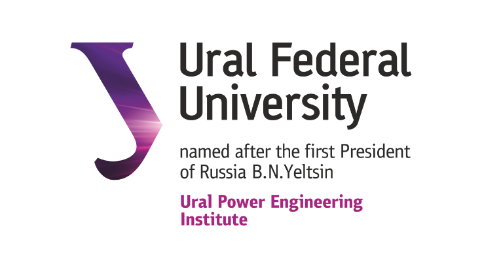 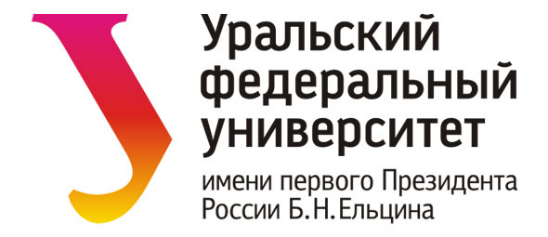 INTERNATIONAL YOUTH DANILOV ENERGY FORUMМЕЖДУНАРОДНЫЙ МОЛОДЕЖНЫЙ ДАНИЛОВСКИЙ ЭНЕРГЕТИЧЕСКИЙ ФОРУМInternational scientific and practical conference of students, graduate students and young scientists “ENERGY AND RESOURCE SAVING. ENERGY SUPPLY. NON-CONVENTIONAL AND RENEWABLE ENERGY SOURCES. ATOMIC ENERGY", in memory of Professor Nikolay I. Danilov – Danilov readingsDecember 11–15, 2023Russia, Ekaterinburg, UrFUМеждународная научно-практическая конференция студентов, аспирантов и молодых ученых «ЭНЕРГО- И РЕСУРСОСБЕРЕЖЕНИЕ. ЭНЕРГООБЕСПЕЧЕНИЕ. НЕТРАДИЦИОННЫЕ И ВОЗОБНОВЛЯЕМЫЕ ИСТОЧНИКИ ЭНЕРГИИ. АТОМНАЯ ЭНЕРГЕТИКА», в память о профессоре Данилове Н.И. – Даниловские чтения11–15 декабря 2023 г.Россия, г. Екатеринбург, УрФУFor a number of years, since 2000, at the Ural Federal University named after the first President of Russia B.N. Yeltsin (Ural Federal University) educational and scientific youth competitive events are held on energy and resource conservation, non-traditional and renewable energy sources, as well as in recent years – on nuclear energy, in which over 10 thousand people from several dozen Russian universities have taken part during this time and abroad. In 2023, these events will be held in full-time and online-remote formats.В течение ряда лет, с 2000 г. в Уральском федеральном университете имени первого Президента России Б.Н. Ельцина (УрФУ) проводятся учебно-научные молодежные конкурсные мероприятия по энерго- и ресурсосбережению, нетрадиционным и возобновляемым источникам энергии, а также в последние годы – по атомной энергетике, в которых за это время приняли участие свыше 10 тыс. человек из нескольких десятков вузов России и зарубежья. В 2023 г. эти мероприятия проводятся в очном и очно-дистанционном формате.We invite your students and you to take part in the International Scientific and Practical Conference of Students, Postgraduate Students and Young Scientists “Energy and Resource Saving. Energy supply. Non-traditional and renewable energy sources. Nuclear Energy" in full-time and remote formats in December 2023.Приглашаем ваших студентов и Вас принять участие в Международной научно-практической конференции студентов, аспирантов и молодых ученых «Энерго- и ресурсосбережение. Энергообеспечение. Нетрадиционные и возобновляемые источники энергии. Атомная энергетика» в очном и дистанционном форматах в декабре 2023 года.Information materials are posted on the UrFU Internet portal http://urfu.ru/ru/students/study/olympic/energy/2023/, on the UrFU Youth Science Portal http://youthscience.urfu.ru/events/ and on the UralENIN website http://enin.urfu.ru/Информационные материалы размещаются на Интернет-портале УрФУ http://urfu.ru/ru/students/study/olympic/energy/2023/, на Портале молодежной науки УрФУ http://youthscience.urfu.ru/events/ и на сайте УралЭНИН http://enin.urfu.ru/Program of main events (in remote format)Программа основных мероприятий (в дистанционном формате)Conditions for participation in the conference:Participation is free. Applications for participation in the conference are accepted until December 5, 2023 (inclusive) using Form 2 (Appendix).Условия участия в конференции:Участие – бесплатное. Заявки на участие в конференции принимаются по 5 декабря 2023 года (включительно) по Форме 2 (Приложение). International scientific and practical conference of students, graduate students and young scientists, in memory of Professor Nikolay I. Danilov (1945–2015) – Danilov readings. All main conference events will be held in person and remotely.	Международная научно-практическая конференция студентов, аспирантов и молодых ученых, в память о профессоре Данилова Н.И. (1945–2015) – Даниловские чтения. Все основные мероприятия конференции будут проводиться в очном и дистанционном форматах.Thematic sections of the conference:(1) Energy saving, including: increasing energy and environmental efficiency in sectors of the economy; energy supply and sustainable energy development; instrumentation and control instruments and energy and resource supply systems; educational programs, tools and technologies in the field of energy and resource conservation;(2) Resource conservation, including: technologies, materials and equipment for the purposes of energy and resource conservation, increasing energy and environmental efficiency;(3) Non-traditional and renewable energy sources, including: non-carbon and small-scale energy;(4) Nuclear energy, including: nuclear power plants, including design, operation and decommissioning;(5) Clean coal technologies. Conversion of natural and artificial hydrocarbons, including biomass waste, MSW and others, into synthesis gas and synthetic liquid fuels.Тематические секции конференции:(1) Энергосбережение, в том числе: повышение энергетической и экологической эффективности в отраслях экономики; энергообеспечение и устойчивое развитие энергетики; контрольно-измерительные и регулирующие приборы и системы энерго- и ресурсообеспечения; образовательные программы, средства и технологии в области энерго- и ресурсосбережения;  (2) Ресурсосбережение, в том числе: технологии, материалы и оборудование для целей энерго- и ресурсосбережения, повышения энергетической и экологической эффективности;(3) Нетрадиционные и возобновляемые источники энергии, в том числе: неуглеродная и малая энергетика;(4) Атомная энергетика, в том числе: ядерные энергетические установки, включая проектирование, эксплуатацию и вывод из эксплуатации;(5) Чистые угольные технологии. Конверсия природных и искусственных углеводородов, включая отходы биомассы, ТКО и другие, на синтез-газ и синтетические жидкие топлива.	To evaluate the submitted works and sum up the results of the conference, the organizing committee forms expert commissions. By decision of the expert commissions and the organizing committee, participants are awarded diplomas for the works presented and recognized as the best within the framework of this Forum, and other forms of encouragement are provided.	Для оценки представленных работ и подведения итогов конференции оргкомитет формирует экспертные комиссии. По решению экспертных комиссий и оргкомитета участники награждаются дипломами за работы, представленные и признанные лучшими в рамках данного Форума, предусмотрены другие формы поощрения.	Students, undergraduates, graduate students and young scientists from universities in foreign countries of any areas of training and specialties in the listed thematic sections can take part in the international scientific and practical conference. For conference participants, a collection of works - articles (report abstracts) will be published in electronic form, which must be sent by December 05, 2023. It is possible to submit only the title of the article (report abstracts), authors, speaker and name of the university within the specified period, for remote participation in conference, and the text of the article (abstract of the report) – later, in agreement with the organizing committee.	В международной научно-практической конференции могут принять участие студенты, магистранты, аспиранты и молодые ученые вузов зарубежных стран любых направлений подготовки и специальностей по перечисленным тематическим секциям. Для участников конференции будет издан сборник трудов – статей (тезисов докладов) в электронном виде, которые необходимо направить по 05 декабря 2023 г. Возможно представление только названия статьи (тезисов доклада), авторов, докладчика и название университета в указанный срок, для дистанционного участия в конференции, а текст статьи (тезисов доклада) – позже, по согласованию с оргкомитетом.Basic requirements for the preparation of report abstracts (articles)The abstract of the report (article) must be carefully edited and carefully read by the authors and comply with the basic requirements of GOST R 7.0.7-2021. Title, initials and surnames of the authors, name of the university (organization), city, abstract, keywords – in English or Russian. The volume of the text of the abstract of the report (article) is no more than 8 printed pages (review pages – no more than 15 pages), made in the MS Word editor in Times New Roman font, main size – 14 (size 12 – for tables, inscriptions in the figure and figure captions) , at intervals of 1.5, margins on all sides of 2 cm. Language: English or Russian. Requirements, recommendations, an example of the abstract of a report (article) will be sent upon request in file (2a). Detailed requirements of the Editorial and Publishing Department (EPD) of UrFU, recommendations and examples of the design of figures, tables, formulas, a list of sources, links to sources are presented in the Teaching Manual (in sections 2–5, in Russian): Preparing a manuscript for publication at a university: general requirements and design rules : educational and methodological manual / I. Yu. Plotnikova, Z. R. Kartavtseva; Ministry of Science and Higher Education image RF, Ural Federal University named after the first President of Russia B.N. Yeltsin. Ekaterinburg: Ural Publishing House Univ., 2022. 172 p. URL: https://elar.urfu.ru/handle/10995/120129 Основные требования к оформлению тезисов доклада (статей)Тезисы доклада (статья) должны быть тщательно отредактированы и внимательно вычитаны авторами и соответствовать основным требованиям ГОСТ Р 7.0.7-2021. Заголовок, инициалы и фамилии авторов, название вуза (организации), город, аннотация, ключевые слова – на английском языке или на русском языке. Объем текста тезисов доклада (статьи) – не более 8 печатных страниц (обзорных – не более 15 станиц), выполненных в редакторе MS Word шрифтом Times New Roman, основной размер – 14 (размер 12 – для таблиц, надписей на рисунке и подрисуночных подписей), через интервал 1,5, поля со всех сторон по 2 см. Язык: английский или русский. Требования, рекомендации, пример оформления тезисов доклада (статьи) будут направлены по запросу в файле (2а). Детальные требования Редакционно-издательского отдела (РИО) УрФУ, рекомендации и примеры оформления рисунков, таблиц, формул, списка источников, ссылок на источники представлены в Учебно-методическом пособии (в разделах 2–5, на русском языке): Подготовка рукописи к изданию в вузе: общие требования и правила оформления : учебно-методическое пособие / И. Ю. Плотникова, З. Р. Картавцева ; М-во науки и высш. образ. РФ., Уральский федеральный университет им. первого Президента России Б. Н. Ельцина. Екатеринбург : Изд-во Урал. ун-та, 2022. 172 с. URL: https://elar.urfu.ru/handle/10995/120129 The abstract of the report (article) should be sent to E-mail v.u.baldin@urfu.ru. The file name should be as follows: last name of the 1st author_(section number). The materials of the abstracts of the reports will be published in the author's edition with editorial preparation for publication; it is planned to undergo editing and proofreading at the EPD of UrFU to assign an ISBN to the collection of conference materials. Abstracts must be accompanied by information about all authors (after the text of the abstract of the report (article) it is shown in the design example, which will be sent upon request).	Тезисы доклада (статью) следует прислать на E-mail v.u.baldin@urfu.ru. Имя файла должно быть следующим: фамилия 1-го автора_(номер секции). Материалы тезисов докладов будут изданы в авторской редакции с редакционной подготовкой к изданию, предусматривается прохождение редактирования и корректуры в РИО УрФУ для присвоения сборнику материалов конференции ISBN. Тезисы должны сопровождаться сведениями обо всех авторах (после текста тезисов доклада (статьи) показано в примере оформления, который будет направлен по запросу). 	Information about the speaker (conference participant) must be provided in Form 2 (Appendix).	The speaker will be sent a message via the specified email with the date and time of the conference section, as well as the conference ID for the online report on the platform of one of the remote conference resources, which will be provided by UrFU.	Сведения о докладчике (участнике конференции) должны быть представлены по Форме 2 (Приложение).	Докладчику будет направлено по указанной электронной почте сообщение с датой и временем работы секции конференции, а также с идентификатором конференции для доклада онлайн на платформе одного из ресурсов дистанционного проведения конференции, который будет предоставлен УрФУ.Address and contacts of the organizing committee:620002, Russia, Ekaterinburg, st. Mira, 19, Ural Federal University named after the first President of Russia B.N. Yeltsin (Ural Federal University), Ural Energy Institute:Department of Thermal Power Plants, tel. +7 963-44-11-975 (Russian), email v.u.baldin@urfu.ru, executive secretary of the organizing committee, Senior Lecturer Baldin Viktor Yurievich;Department of Nuclear Power Plants and Renewable Energy Sources, tel. +7 922-104-62-48 (English and Russian), member of the organizing committee, Professor Vladimir Ivanovich Velkin;Department of Nuclear Power Plants and Renewable Energy Sources, tel. +7 902-442-15-47 (German and Russian languages), member of the organizing committee, Head of the department, Professor Sergey Evgenievich Shcheklein.Адрес и контакты оргкомитета:620002, Россия, г. Екатеринбург, ул. Мира, 19, Уральский федеральный университет имени первого Президента России Б.Н. Ельцина (УрФУ), Уральский энергетический институт:кафедра Тепловые электрические станции, тел. +7 963-44-11-975 (русский язык), электронная почта v.u.baldin@urfu.ru, ответственный секретарь оргкомитета, ст. преподаватель Балдин Виктор Юрьевич; кафедра Атомные станции и возобновляемые источники энергии, тел. +7 922-104-62-48 (английский и русский языки), член оргкомитета, профессор Велькин Владимир Иванович;кафедра Атомные станции и возобновляемые источники энергии, тел. +7 902-442-15-47 (немецкий и русский языки), член оргкомитета, заведующий кафедрой, профессор Щеклеин Сергей Евгеньевич.Organizing CommitteeОргкомитет12.12.2023Opening of the Olympiad and conference. Plenary session of the conference – Danilov Readings, including in a remote format.13.12.2023Sectional work of the conference, 1st meeting, including in a remote format. Work of the conference expert commissions (in sections).14.12.2023Sectional work of the conference, 2nd meeting. Continuation of the work of the conference expert commissions (in sections). Discussion, decision-making based on the results of competitions, drawing up protocols and preparing lists of participants for awards based on the results of the Olympiad and conference.15.12.2023Solemn summing up and announcement of the results of the Olympiad and conference, awarding of winners, prize-winners, and participants. Distribution of diplomas of winners, prize-winners, laureates of competitions and certificates of participants of the Olympiad and conference in electronic form.12.12.2023Открытие олимпиады и конференции. Пленарное заседание конференции – Даниловские чтения, в том числе – в дистанционном формате. 13.12.2023Секционная работа конференции, 1-е заседание, в том числе – в дистанционном формате. Работа экспертных комиссий конференции (по секциям). 14.12.2023Секционная работа конференции, 2-е заседание. Продолжение работы экспертных комиссий конференции (по секциям). Обсуждение, принятие решения по результатам конкурсов, оформление протоколов и подготовка списков участников для награждения по итогам олимпиады и конференции.15.12.2023Торжественное подведение итогов и оглашение результатов олимпиады и конференции, награждение победителей, призеров, участников. Рассылка дипломов победителей, призеров, лауреатов конкурсов и свидетельств участников олимпиады и конференции в электронном виде.